ΠΕΡΙΒΑΛΛΟΝΤΙΚΟΣ ΓΡΑΜΜΑΤΙΣΜΟΣΑσκήσεις πολλαπλής επιλογήςΘέμα 1ο Νερό και η ρύπανση του1 .  Η ποσότητα του νερού πάνω στην γη τα τελευταία χρόνια παραμένει Α. ίδια            Β. έχει μειωθεί          Γ. έχει αυξηθεί  2.        Τα γλυκό νερό είναι περίπου ίδιο με το αλμυρό νερόΑ. Σωστό                Β. Λάθος 3. Το φαινόμενο του ευτροφισμού είναι πολύ καλό για την θάλασσα και τις λίμνες γιατί αναπτύσσονται πολλά φύκιαΑ. Σωστό                Β. Λάθος Τα απόβλητα που ρίχνουμε στα ποτάμιαΑ. εξαφανίζονται         Β. διασπόνται     Γ. παραμένουν εκείΤα απόβλητα από τις κτηνοτροφικές μονάδες μπορούν να διατεθούν άμεσα στο έδαφος για να το εμπλουτίσουν                               Α. Σωστό                Β. Λάθος 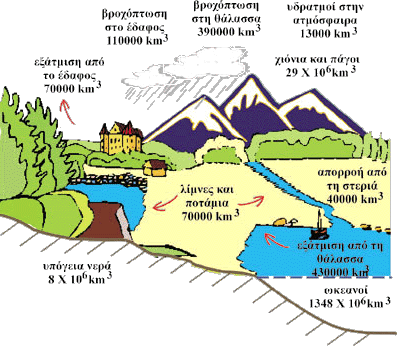 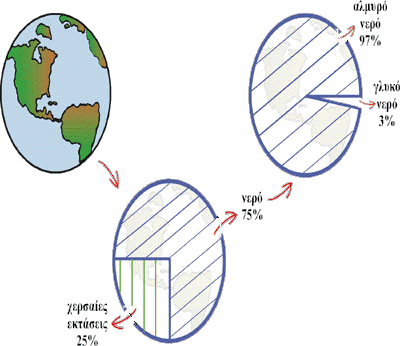 Με βάση την παραπάνω εικόνα περιγράψτε τον κύκλο του νερούΘέμα 2ο Τα πλαστικάΆσκηση 1η Στον παρακάτω πίνακα δίνονται κάποια από τα υλικά που χρησιμοποιούμε στην καθημερινότητα μας. Να αναζητήσετε και να σημειώσετε τον χρόνο που χρειάζεται το καθένα από αυτά για να διαλυθεί στην θάλασσαΆσκηση 2 Να παρακολουθήσετε το παρακάτω βίντεο https://www.youtube.com/watch?v=LOUf4xojGvsΠλαστικά απορρίμματα στους Ωκεανούς Plastic Pollution in Oceans HDκαι να διατυπώσετε με δικά σας λόγια τι θα μπορούσαμε να κάνουμε για να βελτιώσουμε τα προβλήματα που δημιουργούνται από την χρήση αυτών των υλικώνΥλικό Χρόνος αποδόμησης Γυάλινο μπουκάλιΠλαστικό μπουκάλιΣακούλες Αποτσίγαρα Κουτί αλουμινίουΕφημερίδα Πετονιά Λαστιχένια σόλαΚόντρα πλακέΝάυλον ύφασμαΚουτί κονσέρβαςΜάλλινο ρούχοΧαρτοπετσέτα 